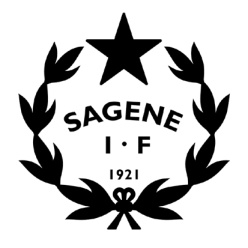 Tid: 		24.  oktober 2019 kl. 18- 20Sted:		KlubbhusetInviterte:	Alle avdelingsledere Frafall: 		SykkelSAKSLISTEÅpning av møtetGodkjenning av innkallingen.Vedlegg: Innkalling LG- møte 24.10.2019.Vedtak: Innkallingen godkjennes uten anmerkninger. Godkjenning av protokoll forrige LG- møte. Vedlegg: Protokoll LG- møte 26.09.2019.Vedtak: Protokollen godkjennes uten anmerkninger.  Vedtakssaker: 100- års jubileum – Bokprosjekt (Arvid Sivertsen)Vedtak: Oppfordringer: Det er behov for gode historier fra medlemmene. Det skal tas bilder av alle lagene på våren 2020, start og snakk om det nå.  Det blir fortellerkafe 21. november kl. 18 på klubbhuset.Voksenidretten i Sagene IF – Plan og retning? Vedtak: Positive sider ved voksenidretten for klubben: Enklere å beholde ungdom lengre. Melkeku for barneidretten.Leverandør av ressurspersoner.Kan idretten godt. Folkehelse- perspektivet. Vanskelige sider: Får ingen offentlig støtte.Tildeles mindre treningstider. Stiller i mindre grad opp på dugnader. Store kostnader hvis resultatene er gode. Mål for senioridretten i Sagene IF? Det hadde vært gøy å se om vi kunne blitt gode i idrett på seniornivå på sageneif-måten og uten å øke kostnadene for å være med (sett oss mål, finne ut hva som må til, sinne løsninger).  Igangsette mosjonsaktivitet for seniorer i løping og sykling (aktiviteter der vi ikke trenger anlegg). Arrangere en felles leder- og trenersamling for alle senioravdelingene i klubben for å diskutere veien videre. Markedsføre senioraktiviteten i de litt mindre idrettene hardere. Finne hovedsponsor for alle de beste lagene/utøverne i alle idrettene. Er det mulig?Budsjett 2020 – Status på arbeidet i den enkelte avdeling?Vedtak: Alle avdelinger, bortsett fra sykkel, har levert inn første utkast til budsjett. Det gjenstår en del detaljarbeid for de store avdelingene, dette må på plass før jul. Avdelingene oppfordres til å be daglig leder om hjelp ved behov. Foregangsklubb – Søknad om mer midler? Vedtak: Ledergruppa ønsker at det søkes midler til følgende tiltak: Fortsette med trenerveileder – samarbeid øvrige idretter (skadeforebygging, veiledning unge trenere)Ungdom som slutter over i andre idretter – Prosjekt for å finne ut hvordan vi kan få til dette. Jobbtreningsprosjekt for ungdom – Inkludert for unge trenere. Inkluderingsarbeidet – Rapport 2019, søknad 2020? Vedtak:Rekrutteringsleder Pak har ansvar for inkluderingsprosjektene, og ber om: At avdelingene starter planleggingen av sine prosjekter for 2020 nå, slik at disse er klare til søknadsfristen 15/1. At avdelingene leverer rapport på sine tiltak i 2019 i god tid før fristen 15/12. Det skal rapporteres på antall barn (antall jenter og antall gutter), hva har fungert og hva har ikke fungert, info om instruktørene (navn, fødselsdato og år, epost og telefon). Nytt medlemssystem og nye nettsider – Kravspesifikasjon? Vedtak: Medlemssystem: Tilgangsstyring – mulig å se alle betalinger, inkludert lisens for hver avdeling og lag. Koblet til regnskapssystemet – Følge kontantprinsippet.Alt om personen samlet på et sted, ikke delt på to moduler. Påmeldinger og innsamling av egenandeler.Muligheter for delbetaling (fast trekk pr mnd), bruke kredit/debetkort, Vipps, Efaktura. FFO behov må dekkes. Ta ut rapporter for som gir mening både økonomisk og for eksempel ift frafall. Hvorfor slutter folk?Flagges når purres – følges opp/ hva skjer? Stå på betalingen i nettbanken at man har betalt til Sagene IF. Nettsiden: Enkel å oppdatereMobilvennlig Innmelding og utmelding gjøres via siden. Chatbot for vanlige spørsmål. Enklere kalendere med bookingssystem. Søkeoptimalisering. Oppdatere info et sted, oppdateres andre steder også. Google analytics. OrienteringssakerVoldsløkka kunstisbane – Status Konsertdugnad og Norway cup 2020 – Sett av datoene!Regnskapsrapport pr. 30. september 2019 – Rødt betyr stopp eller ombudsjettering!Rapport ubetalte medlems- og treningsavgifter – Individnivå. (Du må være logget inn på Google konto)Avviksrapportering HMS – Avdelingslederne ble oppfordret til å melde inn avvik.Vedtaksprotokoll ledergruppa – Oppfølging av vedtak. Styrets arbeid – les innkallinger og protokoller her. MØTEPLAN:SAKER FREMOVER:Oppfølging av utbyggingen av Voldsløkka sør – Rehab tennisbanene, Høring behovsplan og regulering.GDPR – nye personvernregler i Sagene IF. Budsjett 2020 og anbefalinger fra økonomigruppaNye nettsider og nytt medlemssystemOrra- rutiner100- års jubileumMøte- og kursplaner 2020MøteUkedagDatoTidspunktStedMøte ledergruppaTorsdag24.10.201918:00KlubbhusetMøte ledergruppaTorsdag28.11.201918:00KlubbhusetStyremøte + julebordTorsdag12.12.201918:00Klubbhuset